Игровое занятие «Лунтик и зимние виды спорта»Цель: закреплять знания детей о зимних видах спорта.Задачи: Образовательные: создавать условия для: развития основных видов движений (лазанья, равновесия, прыжки на двух ногах с продвижением вперед, метания) отработки умения перестраиваться в три колонны, в колонну, в шеренгу, в круг. Развивающие: развивать ловкость, глазомер, скоростно-силовые качества, умение держать равновесие, действовать по сигналу педагога, согласовывать движения рук и ног при выполнении упражнений.Воспитательные: воспитывать чувство сопереживания, уважения друг к другу; формировать потребность к здоровому образу жизни.Ход развлеченияЗвучит музыка из м\ф «Лунтик» - «Появление Лунтика». Лунтик находится в спорт зале, изображает,  что что-то ищет. Заходят дети. Воспитатель с детьми спрашивают, у Лунтика,  что он ищет.Лунтик: Ой! Здравствуйте, ребята! Это ведь спортивный зал? Здесь все занимаются спортом? Я тоже очень люблю заниматься спортом, а дедуля сказал, что скоро в лесу будут соревнования по зимним видам спорта и мне нужно срочно готовиться к ним!  Поэтому я пришел к вам за помощью!  Ребята, может вы мне подскажите, что это за зимние виды спорта? Какие вы знаете?  И что нужно для подготовки? (дети перечисляют)Ой, а ведь все это есть у меня на моей полянке! Пойдемте теперь ко мне в гости и соберем все, что мне необходимо! Согласны мне помочь, ребята? Ну тогда, давайте для начала разомнёмся, ведь путь далёкий. Лунтик: В одну шеренгу стройтесь! Направо! В колонну по три становись! Разминка под музыку «Зарядка-Кукутики»Лунтик: Какие молодцы! А теперь, налево! В одну колонну за направляющим шагом марш!Лунтик становится первым и ведет детей из зала, за пределами зала, дети с Лунтиком ходят по кругу и т.д. Добираются до поляны. Заходят в зал, там уже расставлены все препятствия. Лунтик заходит в зал первым, за ним дети. Лунтик: Вот мы и попали на мою любимую полянкуОй, а здесь тоже ничего нет! И  на поляне совсем никого нет! Только снег кругом и всё! А вы не знаете, где могут быть все мои друзья? (легли в зимнюю спячку) Что же мне делать? (Идёт и спотыкается об кнопку из мягкого модуля, с обратной стороны на ней записка).Ой! Что же это!? Может конфета какая-то? (обращает внимание на записку с обратной стороны)Здравствуй, Лунтик! Это твои друзья! Осенью мы нашли инвентарь для зимних игр, и знаем, что он тебе пригодится и хорошо его спрятали. Эта кнопка тебе поможет всё найти. Следуй нашим подсказкам, нажав кнопку. Но я один не смогу найти свой инвентарь, ведь поляна большая, всё в снегу. А вы мне поможете найти всё необходимое? (Да) А вы действительно все смелые, сильные, спортивные?! Ой, а ведь еще необходимо быть дружными!А что это значит?Ну, тогда вперед! Лунтик: Давайте нажмём все вместе кнопку? Препятствие «Ледяной мостик»Перед детьми расположена скамейка, на которой лежат деревянные кирпичики, на одинаковом расстоянии друг от друга.Дети нажимают кнопку и слышат подсказку:Голос Пиявки:Что за безобразие?! Разбросают сначала свои вещи, а потом ходят, ищут! Кошмар! Ну ладно, так и быть, отдам я твою вещичку, я её запрятала по ту сторону моста! И если хочешь её забрать, то нужно перейти ледяной мост. Встать на него правым боком, руки на поясе, и перешагивая через кубики льда пройти. И только попробуйте хоть кто-то разбудить меня! Никакого покоя! Кошмар! Ужасно!Лунтик: Вы узнали чей это голос? (Пиявки)Дети выполняют упражнение поточным способом. После, Лунтик просит оглядеться и поискать что-нибудь из инвентаря, дети находят клюшку, в нескольких шагах от мостика, накрытую белой тканью (засыпанную снегом).Препятствие «Не провались в заснеженную норку»Перед детьми расположены три обруча, накрытые белой тканью, на расстоянии шага друг от друга.Дети нажимают кнопку.Голос Корнея Корнеича:Здравствуй Лунтик! Если ты дошёл до этого места, то будь аккуратен, ведь здесь расположены мои норы, которые засыпало снегом, а по ту сторону, я припрятал для тебя кое- что. Так что, обрати внимание на небольшие кучки снега и не провались. Удачного пути!Лунтик: Ребята, а вы узнали чей это голос? Как мы можем преодолеть это препятствие? (дети предлагают)  Дети выполняют прыжки на двух ногах через «норы» поточным способом, потом ищут инвентарь, находят под белой тканью лыжи.Препятствие «Аккуратно, паутина!»Перед детьми расположены 2 стойки, с натянутой в хаотичном порядке ниткой для вязания, в виде паутины. В этой паутине, внизу, есть место для подлезания. Дети нажимают кнопку.Голос Дяди Шнюка:Здорово! Лунтик, по ту сторону паутины для тебя есть вещь, можешь её забрать, но для начала тебе надо будет преодолеть мою паутину!  Только не разбуди меня! И не испорти мою паутину! Ладно, пока!Лунтик: Дети, вы узнали кто это был? (Дядя Шнюк) А как нам преодолеть паутину  и не задеть её? (ответы детей)  Дети выполняют упражнение. Становятся перед паутиной боком, приседают, группируясь в «комочек» и пролезают. Потом ищут потерянный атрибут. Находят коньки.Пока Лунтик убирает коньки, он случайно спотыкается об корзину и из неё рассыпаются снежки (мячики маленького диаметра, обмотанные белой бумагой и закреплённые скотчем).Игра «Чей снежок попадёт»Лунтик: Ой! Ребята, посмотрите, что это? (снежки) Как-то неловко получилось… Теперь снежки по всей полянке, вдруг они кому-то нужны были или об них кто-нибудь споткнётся? О! Я придумал! А давайте соберём снежки и заодно поиграем?! Берите по одному снежку и встаньте в одну колонну по росту, и будем забрасывать снежки в корзину!Дети строятся в одну колонну, первый встаёт на исходную точку и бросает снежок из-за головы в корзину и встаёт в конец колонны.Лунтик: Ну вот мы и справились! Молодцы! А что же мы ещё не нашли? (Сани) Давайте искать! Сани находятся за перевёрнутыми воротами, накрытыми белой тканью (за сугробом)Лунтик: Вот это да! Теперь мне можно смело готовиться к соревнованиям! Спасибо вам, ребята! Без вас бы я не справился! А теперь нам пора возвращаться в детский сад! Давайте встанем в круг!Танец «Динь-динь детский сад»Лунтик ещё раз всех благодарит и дарит памятные призы, в виде раскрасок с изображениями его друзей и видов спорта, о которых говорилось. Прощается с ребятишками.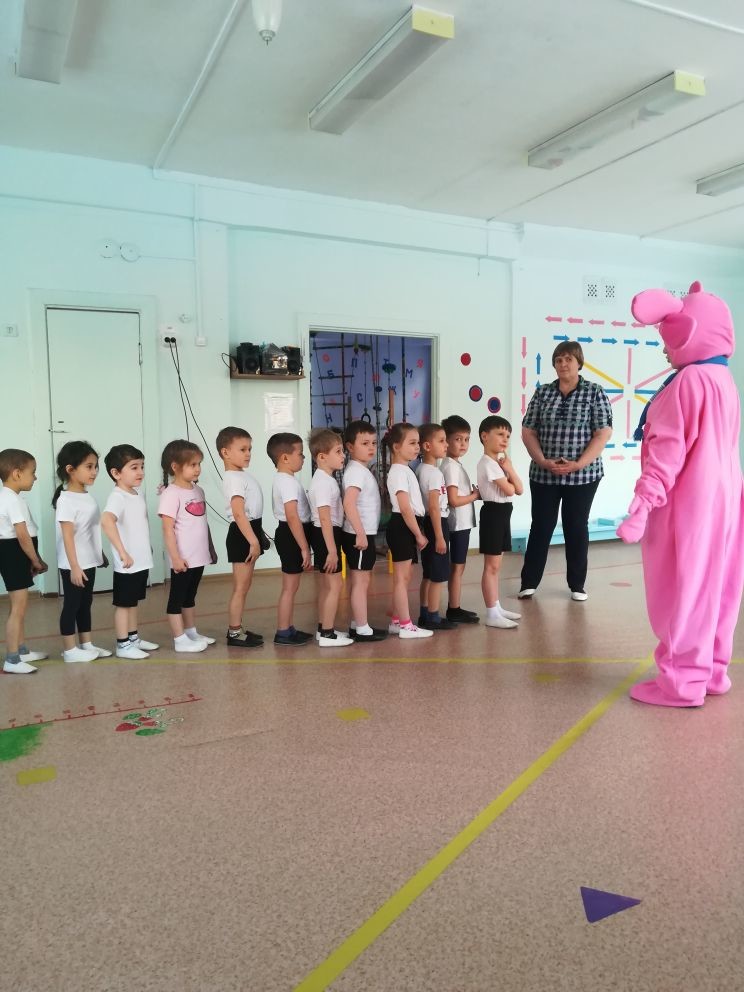 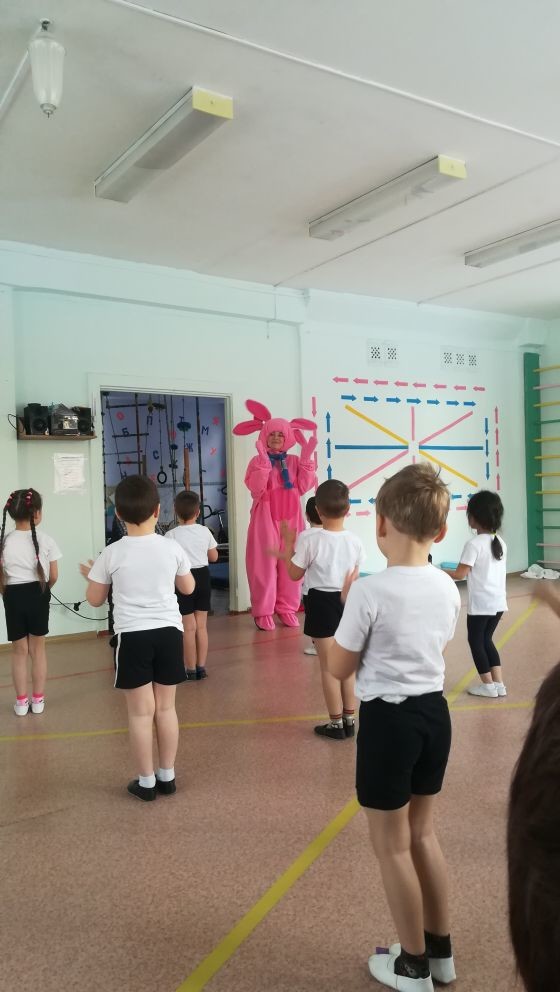 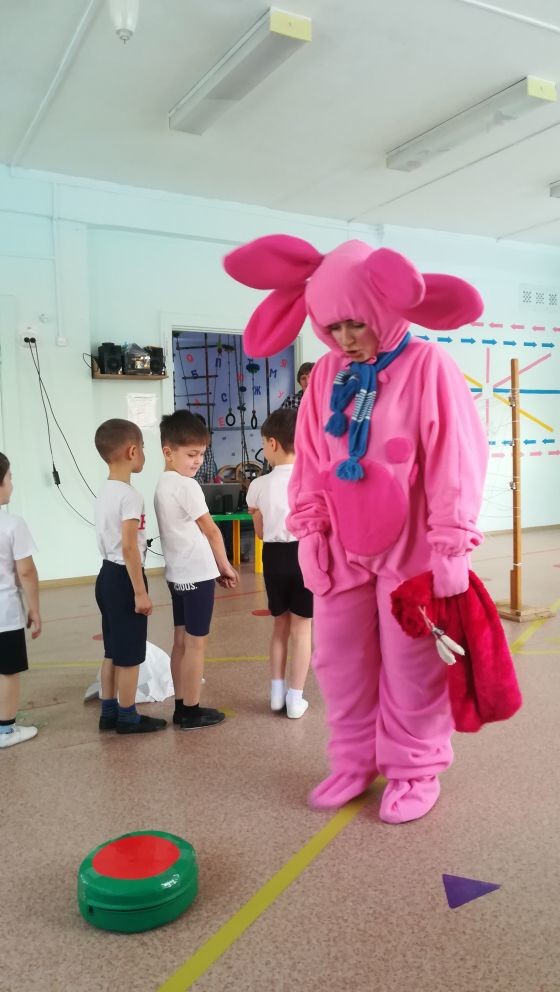 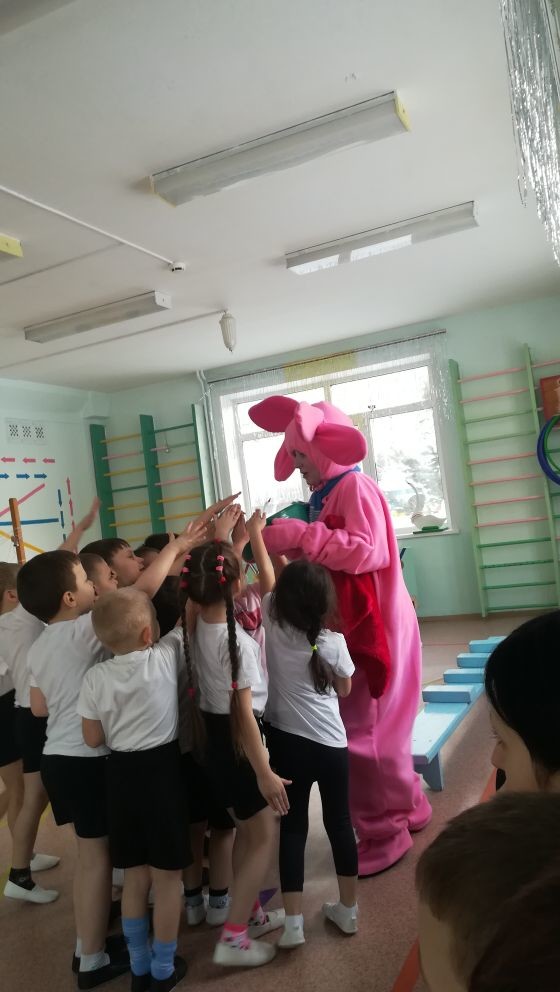 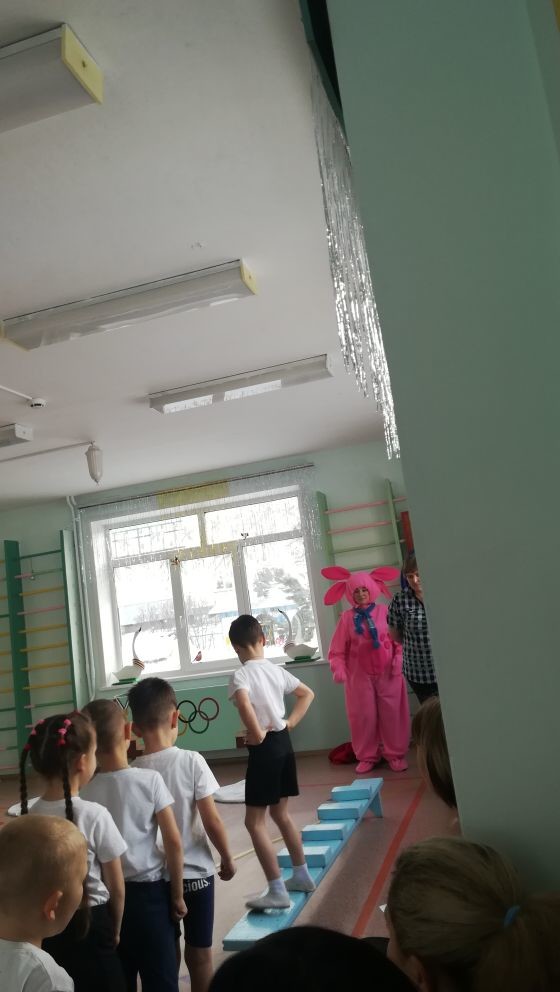 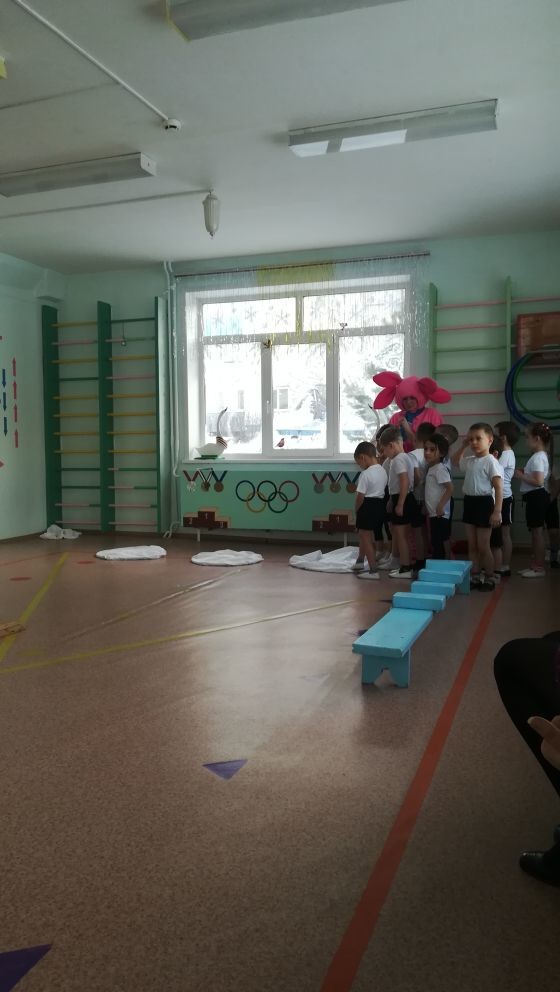 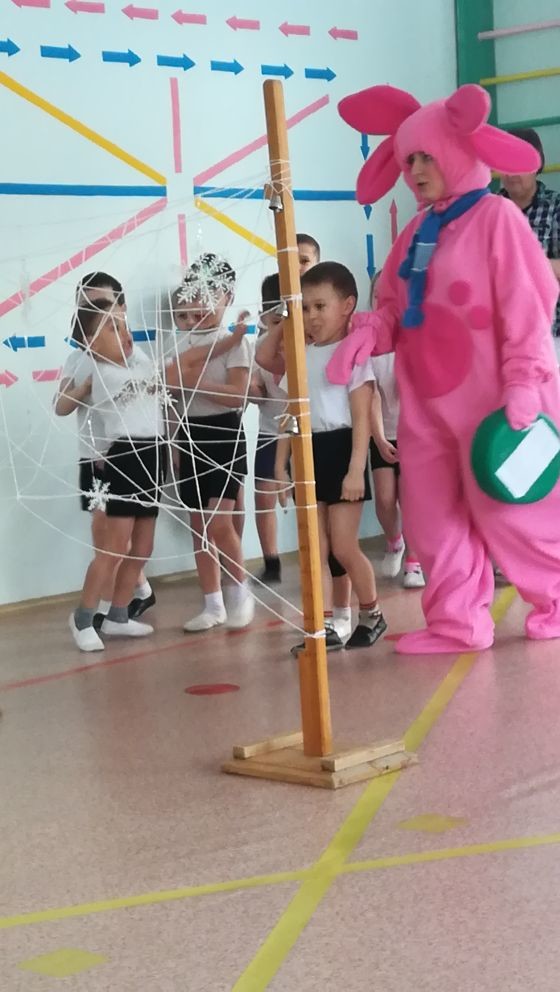 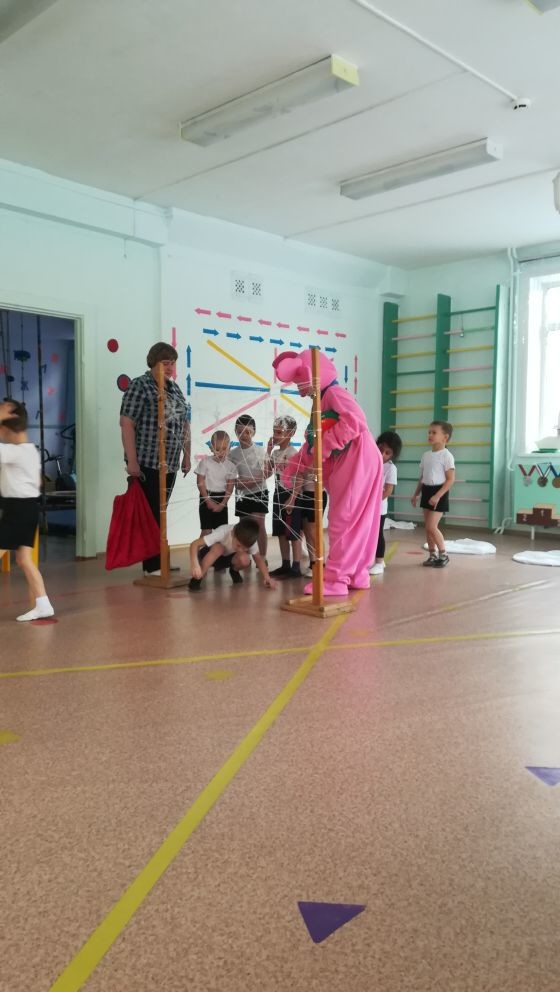 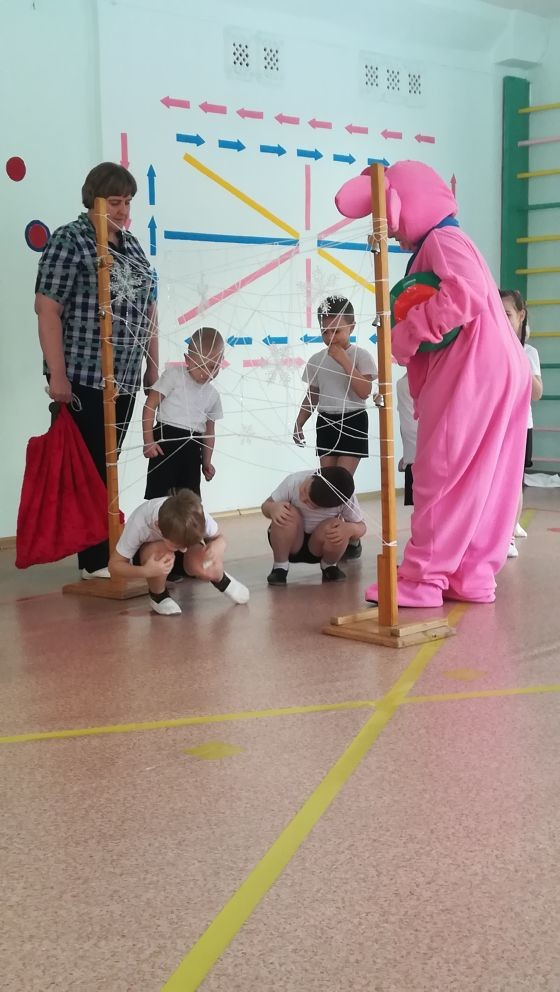 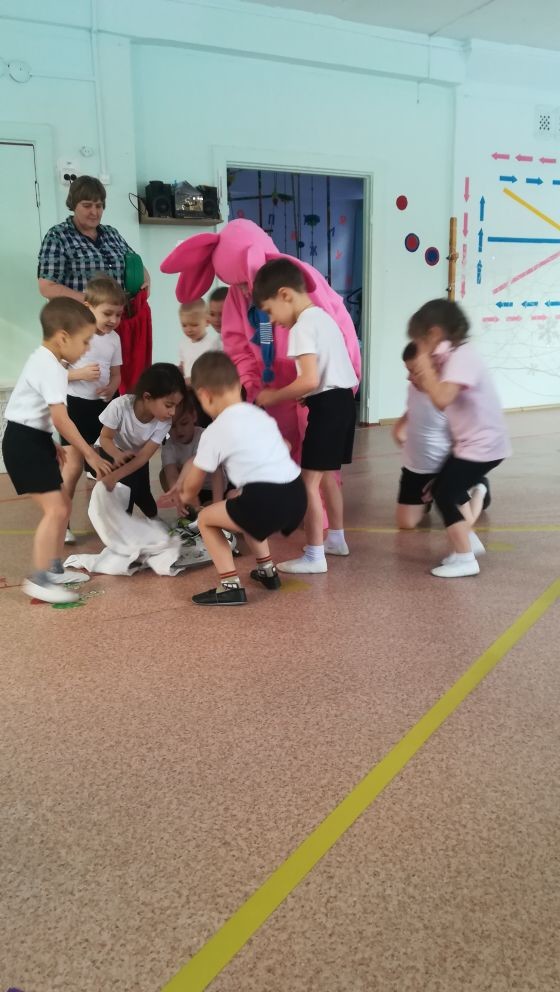 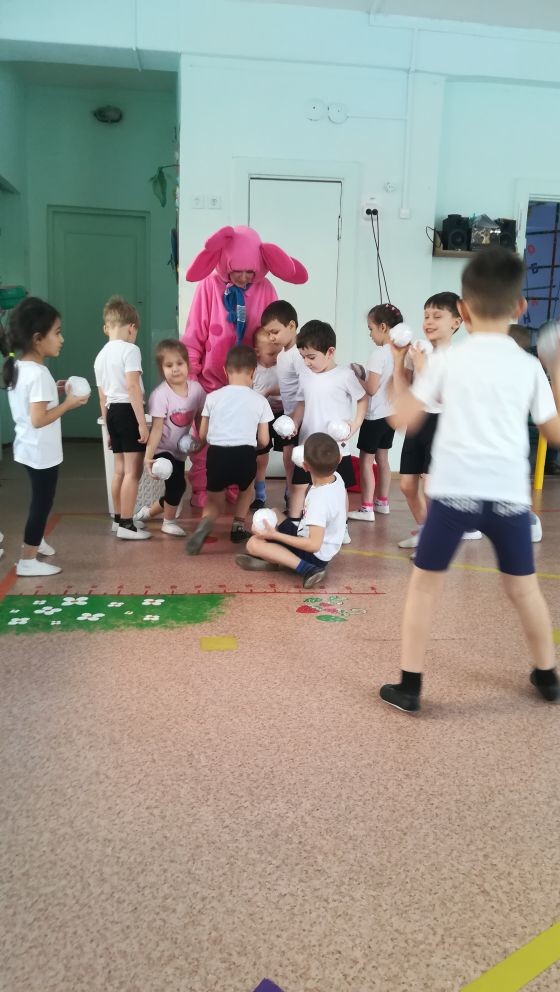 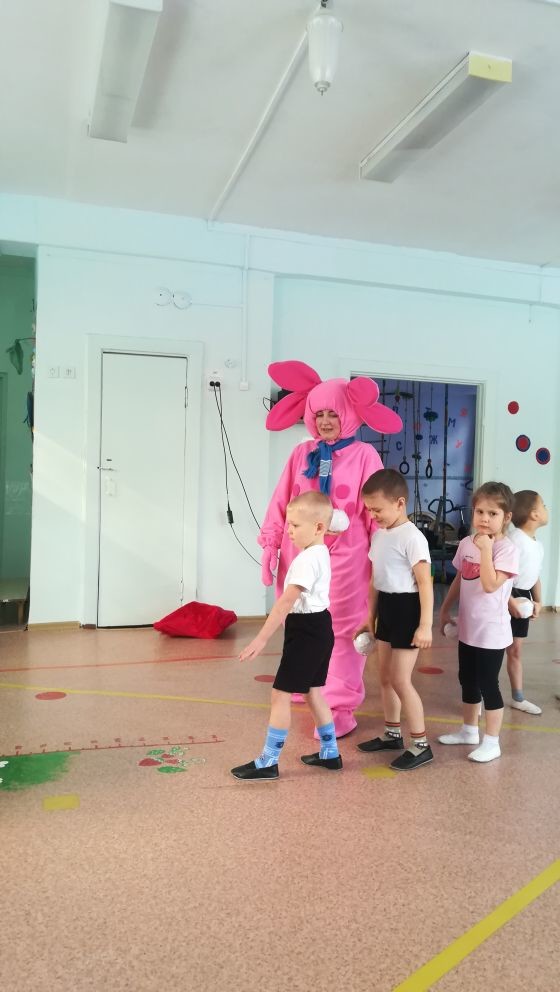 